Dalal S. Iriqat  Ph.D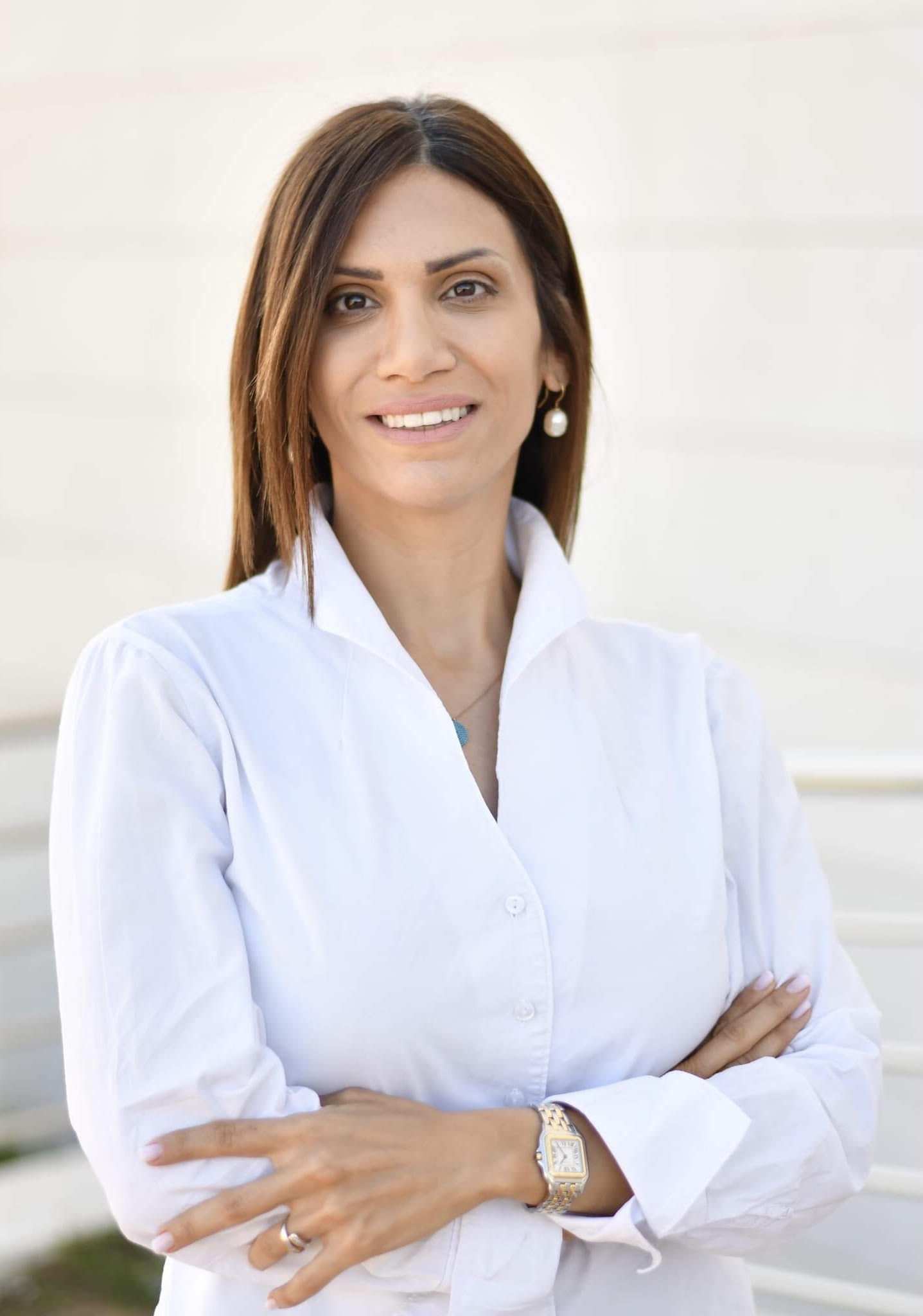 Associate Prof. @Arab American University 2015, Columnist @AlQuds Newspaper 2016, Founding member @MWMN 2017, Young Global Leader @WEF 2021, Founding President @BPW PalestineBorn in Jerusalem on May 17, 1982Objective : To bring change into Palestinian society through Education, Strategizing & DiplomacyEducation2024 -Harvard Kennedy School Executive Education, Global Leadership and Public Policy for 21st Century2023 - University of Mohammed VI UM6P Executive Certificate, Investments & Sustainability/Africa 2021 - Stanford University Professional Certificate in Sustainability, Leadership and Business Strategizing2017 - Harvard Executive Diploma in Leadership & Negotiations via Institute for Strategic Negotiations 2011 - PhD - Université Paris I, Sorbonne, France, Political Science / Public Administration, High Honors 2004 - MA - Westminster University, London, UK, Diplomatic Studies, Distinction 2003 - BA – University of Jordan, Amman, Jordan, Political Science GPA: 3.8/4.0 (95%) 2006 - Diploma - Université Paris 4, Sorbonne, Paris, France, French Language 2000 - Tawjihi- Jericho Secondary School, Jericho, Palestine, Diploma high school - GPA: 96.3% Additional Training/ Courses 2024, Harvard Kennedy School 	Executive Diploma in Global Leadership 2023, UM6P, WEF, Morocco	Executive Diploma in Investments & Sustainability in Africa2021, Stanford University	Sustainability, Leadership and Business Strategizing, USA2020, Durham University	 Leadership in Mediation, MWMN, Italy MOFA 	2020, MWMN, Online	Leadership Master Class, Mediterranean Women Mediators2018, Brussels, Belgium 			Egmont Institute for International Relations 2016, Genève, Switzerland 		Geneva Center for Security Policy on Leadership2006-2007, London, UK 			Mediation, Facilitation in Conflict Resolution 2004, Pecdar, Palestine 			Negotiation Skills2004, PASSIA, Palestine 			Ireland & Palestine seminar 2004, Jericho, Palestine 			Gender and Women Rights2004, Ramallah, Palestine 		Civil Leadership Skills  2002, Amman, Jordan			University of Jordan/ Diplomacy & Protocol Professional/Work Experience 2024- Present 	AAUP- Arab American University - Associate Professor of Diplomacy & CR2022-Present 	BPW- International Federation of Business and Professional Women- Founder & President2021-Present 	WEF- World Economic Forum / Young Global Leader YGL 2018-2022	AAUP- Arab American University, Palestine  – Vice President of International Relations  2016-2018	PMO- Prime Minister Office, PMO, Palestine Senior Advisor on Media & Strat. Comm. 2016-Present 	AlQuds newspaper, Palestine - Weekly columnist2015-Present 	AAUP- Arab American University - Assistant Prof., Diplomacy & Strategic Planning2015-2016 	BZU- Institute of International Studies IALIIS Consultant/Assistant Prof. Diplomacy2014-2015 	UNDP - Future Palestine Consultant for Human Development Report 2011-2012 	BZU- Birzeit University, Palestine Assistant Prof. Public Administration Department2005		Peace Camp Canada, Ottawa, Canada - Co-director2004-2005	BZU- Birzeit University (IALIIS) - Coordinator of International Relations Leadership & Volunteerism2022		BPW, Business and Professional Women Foundation – Founding President 2021		World Economic Forum Young Global Leader YGL/ WEF 2020		3al-Ard Initiative against Israeli settlements – Judge 2019-2022	Eco Peace Palestine – Board Member 2018-2022	Lycée Français International de Ramallah - Board Member 2018-2022	Policy & Conflict Resolution Studies Center, PCRSC – Founding Board Member 2017		Mediterranean Women Mediators Network – Founding Member 2017		AlRafic French universities Alumni Network – Member 2016		Palestine Model United Nations-University-Level - Advisor 2016		US Consulate Alumni board on Education - Advisor  2015 		Global Voice for Autism - Advisor2003-2004 	Westminster University, London, UK President of  Students’ Association, DALSA2002-2003	University of Jordan, Amman, Representative Students’ Union, Faculty of Social SciencesQualifications  & Skills Motivational Writer and Speaker 15+ years of professional experience in teaching and academia Creative with the ability to improve & learn.Team LeaderStrategic Empathy & Communication skillsStrategic Thinking/Planning, Negotiations and Diplomacy Arabic, English & French skillsPublished Works/ ArticlesConferences Awards 2021, International 			Young Global Leader- World Economic Forum WEF2003-2004, London UK 		 	Westminster University Scholarship for Peace 2003, Amman, Jordan			Nabil Barakat Award for Excellence/ University of Jordan 1998, Villars, Switzerland 			Novartis Corporation Award for Leadership Jan 2024Una McGahern, Dalal Iriqat, Amin Al-Haj, Building a border-city university in occupied Palestine: Developing a cross-border “resistance economy” in practice, Political Geography, Volume 108, 2024, 103030, ISSN 0962-6298 https://doi.org/10.1016/j.polgeo.2023.103030https://www.sciencedirect.com/science/article/pii/S0962629823002081Jan 2024Iriqat, Dalal, Gaza Forward (Hamas at the Table), January 2024, The Day After: A New Political Paradigm This Week in Palestine at: https://thisweekinpalestine.com/gaza-forward-hamas-at-the-table/Nov 2023 Nakba Continued: War Magazine, Issue 36, 1st November 2023                 https://shuddhashar.com/nakba-continued/Oct 2023Gaza: The Caged Context, Institute for Palestine Studies IPS, 13th October 2023.  https://www.palestine-studies.org/en/node/1654395June 20233 Years Since The Brutal Murder of Ahmad Erekat, June 23rd 2023 https://palestineobserver.org/2023/06/23/3-years-since-the-brutal-murder-of-ahmad-erekat/?fbclid=IwAR0JQzO2BTuK8MURG57c88V8rxILjX1qXu4-5owWqt9jdK-pOt0G9yrnn4UMay 202375 Years of Ongoing Nakba: 75 Years of Israeli Occupation, May 2023, Palestine Israel Journal PIJ, focused on 75 years Palestine Nakba/ Israel Independence. Vol 28, No. 1 & 2, 2023, Pp. 6-15. April 2023Iriqat, D.S.M. (2023). Legal Framework, Institutionalization, Tools, and Motives of Palestine’s Paradiplomacy. In: Gürbey, G., Hofmann, S., Ibrahim Seyder, F. (eds) Between Diplomacy and Non-Diplomacy. Palgrave Macmillan, Cham.https://doi.org/10.1007/978-3-031-09756-0_5           Springer International Publishing. P 93-110ISBN  978-3-031-09755-3                        ISBN 978-3-031-09756-0 (eBook)April 2023 TWiP, A National Brand and Soft-Power Instrument for Palestine. Dalal IriqatThis Week in Palestine Full article: https://thisweekinpalestine.com/wp-content/uploads/2023/04/300-002.pdf?mibextid=unz460&fbclid=IwAR3P1XdArgxLHGZztxh6jhaE1vi5g6llxBhz9I-RGO9wYXDN_qxrse2zydk&mibextid=unz460March2023The Empowered Women of Palestine:Closing the Gender Divide via Representation and Inclusion, Dalal Iriqat. This Week in Palestine Full article https://thisweekinpalestine.com/the-empowered-women-of-palestine/?mibextid=unz460&fbclid=IwAR0x2bW0leVTgvGoRQYMYVi3O3QY4WKgMfW0_pIZ70MJSj3DMmfda0XnPSsDec 2022Saudi Arabia and Israel Can't Be Partners Without the Palestinians, Iriqat Dalal, 22 Dec 2022, Haaretzhttps://www.haaretz.com/middle-east-news/2022-12-21/ty-article-opinion/.premium/saudi-arabia-and-israel-cant-be-partners-without-the-palestinians/00000185-34b0-d5e0-ab8f-7cf79c690000?fbclid=IwAR02UdGhU4annK_Fw7Txw-jYxXXvIytcqDD5g9Ded2mfiPXRIB6N4de9dSM Nov. 2022Diplomacy for Democracy in Palestine Post-Oslo: Success or Failure? Pp.149-160. Islam & Democracy, Reconciliation and Conflict Resolution Volume II, 2022 by wbg (Wissenschaftliche Buchgesellschaft), Darmstadt, ISBN 978-3-534-40651-7 Elektronisch ist folgende Ausgabe erhältlich: eBook (PDF): 978-3-534-40652-4file:///Users/mac/Desktop/Publications%20&%20Conferences%20%20/Flensburg%20summer%20/Islam%20and%20Democracy%20pdf.pdfJuly 2022The One Thing Biden Needs to Know About the Palestinians, Iriqat Dalal, 11 July 2022, Haaretz https://www.haaretz.com/opinion/2022-07-10/ty-article-opinion/.premium/the-one-thing-biden-needs-to-know-about-the-palestinians/00000181-e824-d9a3-a3e1-edbe4cd70000?fbclid=IwAR0lWXlw30Pk1OgDpWQDe64QR2A1Kpp0lFdakFBkJHUeXvK7NKfcEdW5jic2022Three Decades of a process Without Peace: How to Break the Impasse ? Palestine-Israel journal , Vol 27 No. 3& 4, 2022 Pp. 86-94 https://pij.org/articles/2210/three-decades-of-a-process-without-peace-how-to-break-the-impasseJan 2022Coercive Diplomacy: Camp David 2000, From Clinton to Trump, January 2022, Dirasat, Human and Social Sciences, University of Jordan, Vol 49, Issue 1, Pp. 625-638, ISSN: 2663-6190https://journals.ju.edu.jo/DirasatHum/article/viewFile/111101/12659?target=_blankOct 2021 Why Is Israel Dictating America’s Mideast Policy? Iriqat, Dalal, Haaretz, 28/10/2021 https://www.haaretz.com/us-news/.premium-why-is-israel-dictating-america-s-mideast-policy-1.10332959Oct 2021Rubber Bullet Eye Injury During Covid-19 Pandemic and The Situation in Palestine, Iriqat, Dalal, Iriqat, Salam, Gnoscience group, Vol 2, Issue 2, Pp.1-5, October 2021 https://gnoscience.com/uploads/journals/articles/266386108531.pdfOct 2021 Diplomacy in the Perspective of Peace Building : From Coercion to Dictation (Israel & Palestine), Reconciliation and Refugees, Vandenhoeck & Ruprecht, Ch 8, Pp. 127-147, ISBN -10 : 3525568568. October 11, 2021https://www.aaup.edu/sites/default/files/Publications/VRV_Tacchini.pdfJuly 2021Women in Politics and Conflict Resolution at the Mediterranean Women Mediators Network July 2021 https://womenmediators.net/july-2021/July 2021Not the Palestine I Imagined, Nor Was Promised, The Media Line, 4th July 2021 https://themedialine.org/news/opinion/opinion-not-the-palestine-i-imagined-nor-was-promised/June 2021Arab Israeli Conflict, Is there a Possibility for a Two States Solution? Arab Thinking Forum, 9th June 2021    https://arabtf.uk/images/1626012352.pdfJune 2021America Is Offering Money But That Is Not Enough, The Media Line, 6/6/2021 https://themedialine.org/news/opinion/america-is-offering-money-but-that-is-not-enough/May 2021Sheikh Jarrah: The Violation of International Law, Contextualizing Sheikh Jarrah. 21/5/2021 https://www.palestine-studies.org/en/node/1651316Nov 2020Women Political Participation, We World Index, November 2020. Women and Children in Times of Covid-19. Available at: https://www.weworld.it/wp-content/uploads/2020/11/WeWorld-Index-en-2020.pdfOct 2020“Public Diplomacy in the 21st Century”, This Week In Palestine, October 2020 issue, themed “Palestine, A Donor Country?” available online athttp://www.thisweekinpalestine.com/public-diplomacy-in-the-twenty-first-century/May 2020“Israeli Politics During COVID19 and The Impact on Palestine, Shedding on Annexation” Book published by Diyar.ps. May 2020 available online at 
https://www.diyar.ps/the_double_lockdown.pdfApril 2020“The Deal of the Century”, April 2020. Paper published in a book with the Palestine Israel Journal PIJ, Book on the Deal of the Century April Issue 2020 available online at https://www.pij.org/articles/2011/the-deal-of-the-century-from-a-palestinian-perspectiveMar 2020“Leadership and Planning in the Age of COVID-19”, March 2020.https://www.thisweekinpalestine.com/wp-content/uploads/2020/03/005-1.pdf?fbclid=IwAR2BqtO4YwN5X3Crgt7YbLYkQBlyWH8v2h5B3UXgQg5V2m_62g434DXfmg8Feb 2020“Peace to Prosperity: A Wake-Up Call for Palestinians and Beyond” February 2020.https://themedialine.org/news/opinion/peace-to-prosperity-a-wake-up-call-for-palestinians-and-beyond/Dec 2019“The 21st Century Mediator in the MEPP” Paper published in a book with the Palestine Israel Journal-Jerusalem PIJ, and Israel Palestine Thinking Together-Berlin. December issue. 2019. https://www.pij.org/articles/1972/mepp-mediation-in-the-21st-centuryNov 2019Mentors E-Book for Entrepreneurs, Ritaj in collaboration with 24 Authors. 4/11/2019. Pages 22-24https://ritajms.com/wp-content/uploads/2Aug 2019“Nation/City Branding” This Week in Palestine, August 2019 issue http://thisweekinpalestine.com/nationcity-branding-palestine/May 2019“Palestinian Nation Branding via Public Diplomacy” International Relations and Diplomacy, May 2019, Vol. 7, No. 05, 202-216 doi: 10.17265/2328-2134/2019.05.002http://www.davidpublisher.org/Public/uploads/Contribute/5d005eec16e36.pdf“Construire un Etat Palestinien” by the National Center of Reproduction of PhD theses at the university of Lille 3, France. www.diffusiontheses.frDecember 2018Israeli army shatters the illusion of normalcy in Ramallah, 972 Magazine 16th Dec. 2018 https://www.972mag.com/israeli-army-shatters-illusion-normalcy-ramallah/March 2018 A Palestinian mother’s open letter to Melania and Ivanka Trump, 972 Magazine, 21st March 2018https://www.972mag.com/a-palestinian-mothers-open-letter-to-melania-and-ivanka-trump/April 2017Banksy’s new project tells the story of Palestine, 972 Magazine, 4thApril 2017https://www.972mag.com/banksys-new-project-tells-the-story-of-palestine/October 2016Palestinian Mothers Teach Life, Not Hate, 972 Magazine, 11th October 2016 https://www.972mag.com/palestinian-mothers-teach-life-not-hate/2014Palestine Human Development Report 2014 – UNDPhttps://www.undp.org/content/dam/papp/docs/Publications/UNDP-papp-research-PHDR2015.pdfhttp://www.ps.undp.org/content/papp/en/home/library/human_development/nhdr-2015.html202231Oct-2ndNov                                    Ramallah, Palestine IPS, Institute of Palestine Studies, Reassessing the British Mandate in Palestine: Colonialism & Settler Colonialism II, Paper entitled”The Undermining of Local and National Governance at the End of the Mandate”2022Dec 1-3                                            Rome, Italy Rome 2022 MED Dialogues, Quest for Peace in the Middle East2021  August 21-8-2021                          Ramallah, PalestineMasarat 10th Conference: Palestine in a Changing Regional and International Environment, Speaker2020  February 28-29 2020 		 KualaLumpur, MalaysiaThe United Nations International Conference for the Committee on the Inalienable Rights of the Palestinian People. Expert speaker via Videoconference on the question of Palestine post the ‘Deal of the Century’ https://www.un.org/press/en/2020/gapal1430.doc.htm, Speaker2020February 19-21 2020		Istanbul, Turkey The Eurasia Higher Education Summit. Speaker, Speech entitled “Adaptive Leadership in Higher Education”, Speaker2019November 13th 2019		 Ramallah, Palestine Conference on Anti-Corruption in Palestine on 5 years of joining the UN treaty on anti-corruption by Human Rights and Democracy Center Shams and Friedrich Naumann Stiftung. Paper entitled: مدى التزام دولة فلسطين بمتطلبات اتفاقية الأمم المتحدة لمكافحة الفساد من خلال التدابير التشريعية والتنفيذية والقضائية, Speaker2019November 6th 2019		Durham, UK Workshop at the Institute of Advanced Study at Durham University, UK. Ideational dimensions of Mediation in the 21st century, paper titled: Mediation for the 21st Century: Connecting the Local and the Global, Speaker2019June 2019			 Flensburg, Germany Europa-Universitat Flensburg Summer School on Islam + Democracy, “Diplomacy to Democracy in Palestine: Success or Failure?”, Speaker, paper presenter “Diplomacy to Democracy in Palestine Post Oslo: Success or Failure?” Europe-Universitat Flensburg 11-14 June 2019 / Series “Reconciliation and Conflict Resolution” by the Wissenschaftliche Buchgesllschaft (WBG), Darmstdat Germany2018Dec. 2018			Amsterdam, NetherlandsUniversity of Amsterdam. Speaker on “25 years of the Oslo Accords”, Speaker2018 Aug. 2018			Jena, Germany	Friedrich Schiller University, Jena, Germany, “Reconciliation in the Middle East & North Africa: An Interdisciplinary Research”, Paper presenter / Speaker “Diplomacy in the Perspective of Peace Building: From Coercion to Dictation” Jena center for Reconciliation, Fredreich schiller University, Germany. August 2018.  Diplomacy in the Perspective of Peace Building: From Coercion to Dictation2018Mar. 2018			Dead Sea, Jordan Swedish Institute Alexandria, “Palestine and Regional Geopolitical Development”, Speaker2016Nov. 2016			 Stockholm, Sweden 	Folke Bernadotte Academy, “Role of Small States Mediators in Israel & Palestine”, Speaker 20012001				 New York, USA			The International Peace conference, Speaker 19991999			 The Hague, Netherlands 		The Hague Appeal for Peace Conference, Speaker19981998			Villars, Switzerland 		The First Middle-East Youth Summit, Speaker 